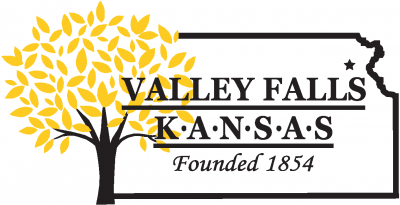 Dear Valley Falls Community Member:I am writing to request your participation in the City of Valley Falls Community Survey 2019-2020. The purpose of this survey is to measure and evaluate how the City is performing, with a focus on areas that community members would like to see growth. This survey is being conducted by the City of Valley Falls, and the information collected will be used to assist appointed and elected officials in identifying budgetary priorities for the next few years.  Your participation in this survey is completely voluntary and all of your responses will be confidential. All information gathered in this process will be used to measure what the community wants collectively. This information will only be used for statistical purposes, and none of the responses will be connected to identifying information of respondent. This survey will measure the responses of those that reside in Valley Falls city limits and the surrounding area.  In addition to this, each member of your household can participate in this survey. If you need additional copies, please let us know. This survey will take approximately 10 minutes to complete. As an incentive to participate, the Valley Falls City Council has approved a raffle, with a $50 Chamber of Commerce gift certificate being given to the winning participant in this survey. To participate in this raffle, you will need to bring your survey into City Hall (located at 417 Broadway, between 8am-5pm, Monday-Friday) and deposit it in the designated area inside next to the City Clerks desk. After you deposit your survey, staff will assist you in filling out your raffle ticket. If you are selected in this raffle, we will contact you and let you know. To participate in the raffle, you will need to have your completed survey submitted before January 31st, 2020 at 5 pm. If you don’t want to participate in the raffle, please feel free to deposit your survey in the City Dropbox located outside of City Hall. You can do this at any time. If you have any questions, or would like another copy of the survey, please contact Joe Hackney at 785.945.6612 or at vfcityadmin@giantcomm.net. Thank you in advance for participating in this survey. The Valley Falls City Council and staff value your input, and are thrilled at the prospect of learning about your interests. Sincerely,Joe HackneyCity AdministratorCity of Valley FallsCity of Valley Falls Community Survey2019-2020Quality of Life and Perceptions of the Community: Overall Satisfaction with City Services: ___ Quality of Police services ___ Quality of trash/yard waste collection ___ Quality of parks and recreation 	facilities. ___  Efforts to enforce codes/ordinances. ___  Quality of City infrastructure (i.e. 	roads, water/sewer, etc.) Very satisfied (5); Satisfied (4); Neutral (3); Dissatisfied (2); Very Dissatisfied (1)Services that should receive the most emphasis from City Leaders: ___ Quality of Police services___ Quality of trash/yard waste collection___ Quality of parks and recreation 	facilities.___ Efforts to enforce codes/ordinances.___ Quality of City infrastructure (i.e. roads, 	water/sewer, etc.)1st Choice, 2nd choice, 3rd choice, etc. Overall Satisfaction with the following services: ___ Cleanliness of streets & public areas___ Landscaping in parks and public areas___ Maintenance of City Building & 	Facilities___ Maintenance of downtown Valley Falls___ Maintenance of streets___ Adequacy of street lighting. Very satisfied (5); Satisfied (4); Neutral (3); Dissatisfied (2); Very Dissatisfied (1)Items that should receive the most emphasis from City Leaders: ___ Cleanliness of streets & public areas___ Landscaping in parks and public areas___ Maintenance of City Building & 	Facilities___ Maintenance of downtown Valley Falls___ Maintenance of streets___ Adequacy of street lighting.1st Choice, 2nd choice, 3rd choice, etc. ___ Overall satisfaction of police services? Very satisfied (5); Satisfied (4); Neutral (3); Dissatisfied (2); Very Dissatisfied (1)___ Overall satisfaction with feeling safe in the community? Very satisfied (5); Satisfied (4); Neutral (3); Dissatisfied (2); Very Dissatisfied (1)___ Overall satisfaction with Valley Falls as a place to raise children? Very satisfied (5); Satisfied (4); Neutral (3); Dissatisfied (2); Very Dissatisfied (1)___ Overall satisfaction with Valley Falls as place to retire? Very satisfied (5); Satisfied (4); Neutral (3); Dissatisfied (2); Very Dissatisfied (1)___ Overall satisfaction with enforcement of City codes and ordinances? Very satisfied (5); Satisfied (4); Neutral (3); Dissatisfied (2); Very Dissatisfied (1)What type of businesses (i.e. veterinarian, type of store/restaurant, etc.) would you like to see in Valley Falls? Please list your top three. ____________________________________________________________________________________________________________What features from other communities would you like to see in Valley Falls? Please list your top three. ____________________________________________________________________________________________________________What features does Valley Falls have that you feel set it apart from other communities? ____________________________________________________________________________________________________________Recreational Opportunities: ___ Overall quality of parks, recreation and community services programs and facilities? Very satisfied (5) Satisfied (4) Neutral (3) Dissatisfied (2) Very Dissatisfied (1)What type of recreational facilities/spaces (i.e. disc golf, sand volleyball, etc.)  would you like to have added to the community? Please list three._______________________________________________________________________________________________________________ How do you feel about the overall quality and level of service received at the community swimming pool? Very satisfied (5); Satisfied (4); Neutral (3); Dissatisfied (2); Very Dissatisfied (1)___ How do you feel about the customer service received at the community swimming pool? Very satisfied (5); Satisfied (4); Neutral (3); Dissatisfied (2); Very Dissatisfied (1)City Infrastructure: ___ Overall satisfaction of the condition of major City streets?Very satisfied (5) Satisfied (4) Neutral (3) Dissatisfied (2 or 1)What City streets do you feel need the most urgent attention? Please list your top three._______________________________________________________________________________________________________________ Overall satisfaction of snow removal on City streets? Very satisfied (5); Satisfied (4); Neutral (3); Dissatisfied (2); Very Dissatisfied (1)Please rate your perception of the quality of the following infrastructure items: ___ City Streets___ Drinking water___ Waste water___ Parks___ Baseball and Football field___ Downtown___ School facilities/propertyVery Good (5); Good (4); Fair (3); Poor (2); Very Poor (1)Demographics: Approximately how long have you lived in Valley Falls? ___ Less than 6 months.___ 6 months-5 years. ___ 6 - 10 years. ___ 11-20 years.___ 20+ years. How old are you? ___ 18-34___ 35-44___ 45-54___ 55-64___ 65-74___ 75+How do identify yourself? ___ Male___ Female___ Other/Do not identifyHow many children do you have in each of the following age groups that live with you in Valley Falls? ___ Ages 0-5___ Ages 6-13___ Ages 14-17Which of the following best describes your race/ethnicity? ___ White___ Asian/Pacific Islander___ Black/African American___ Hispanic/Latino/Spanish___ American Indian/Eskimo___ OtherWhich of the following best describes your place of employment? ___ Employed in Valley Falls___ Employed in Jefferson County___Employed in Topeka/Lawrence/Atchison 	or another larger town___ Employed in greater Kansas City ___Metropolitan area___ Self-employed or work at home___ Student, retired, or not currently 	employed outside the home.Do you rent or own your home? ___ Own___ Rent___ Other Circumstance______Do you live within Valley Falls city limits, or the surrounding area? ___ City Limits___ Surrounding Area___ Other Circumstance_________Please list any other comments or information that you would like to share: ____________________________________________________________________________________________________________________________________________________________________________________________________________________________________________________________________________________________________________________________________